ПОВЕСТКА №9заседания комиссии по делам несовершеннолетних и защите их прав администрации Дальнереченского муниципального района11 мая 2023г.  Повестка заседания:1.Организация отдыха, оздоровления и занятости несовершеннолетних в летний период 2023 года на территории Дальнереченского муниципального района                                                                                                МКУ «УНО», МКУ «РИДЦ», КГКУ (ЦСПН) ПК2. Рассмотрение материалов, поступивших на комиссию и проведение профилактической работы с несовершеннолетними.Отв. секретарь КДНиЗП                                                                                                             М.В. Демчук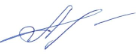 